АДМИНИСТРАЦИЯ АЛЕКСАНДРОВСКОГО СЕЛЬСОВЕТА САРАКТАШСКОГО РАЙОНА ОРЕНБУРГСКОЙ ОБЛАСТИП О С Т А Н О В Л Е Н И Е_________________________________________________________________________________________________________04.04.2022г.                               с. Вторая Александровка                          № 33-пО внесении изменений в постановлении администрации от 17.05.2019 № 12-п «Об утверждении Плана консолидации бюджетных средств и оптимизации бюджетных расходов Александровского сельсовета на 2019 - 2022 годы »В соответствии с Соглашением «О мерах по обеспечению устойчивого социально-экономического развития и оздоровлению муниципальных финансов муниципального образования» п.2,  п.п. 2.2.2, абзац 51. Внести изменения в «План консолидации бюджетных средств и оптимизации бюджетных расходов Александровского сельсовета на 2019 - 2022 годы», утвержденный Постановление администрации муниципального образования Александровский сельсовет Саракташского района Оренбургской области от 17.05.2019 № 12-п, утвердив план мероприятий по росту доходного потенциала и оптимизации расходов бюджета Александровского сельсовета, согласно приложению. 2. Контроль за выполнением настоящего постановления оставляю за собой.3. Постановление вступает в силу со дня его подписания и распространяется на правоотношения, возникшие с 1 января 2019 года.Глава Александровского сельсовета                                               Е.Д.РябенкоРазослано: прокуратуре района, финансовый отдел администрации Саракташского района, официальный сайт, в дело.Приложение к планумероприятий по оздоровлениюмуниципальных  финансовАлександровского сельсоветана 2019 - 2022 годыПланмероприятий по росту доходного потенциалаи оптимизации расходов бюджета Александровского сельсовета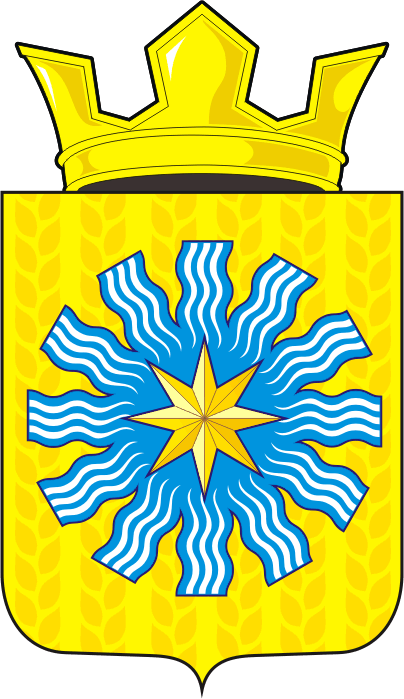 N п/пНаименование мероприятияБюджетный эффект(тыс. рублей)Бюджетный эффект(тыс. рублей)Бюджетный эффект(тыс. рублей)Бюджетный эффект(тыс. рублей)N п/пНаименование мероприятия2019 год2020 год2021 год2022 год1234561.Меры по увеличению поступлений налоговых и неналоговых доходов, в том числе:1.1.Проведение инвентаризации имущества (в том числе земельных участков), находящегося в муниципальной собственности МО. Выявление неиспользуемых основных фондов (земельных участков) и принятие мер по их продаже, в том числе за счет формирования и реализации планов приватизации, или сдаче в аренду с целью увеличения неналоговых доходов местного бюджет МО01.2.Обеспечение работы межведомственных комиссий:по вопросам уплаты налогов и сокращения убыточности организаций;по вопросам оплаты труда и уплаты страховых взносов, снижения неформальной занятости02.Меры по оптимизации расходов, в том числе:2.1.Оптимизация расходов на содержание материально-технической базы МО по результатам экономии, сложившейся по итогам проведения закупок товаров, работ, услуг--10,00,0Итого:Итого:10,00,0